Year 4 – Summer 1 – Animals including Humans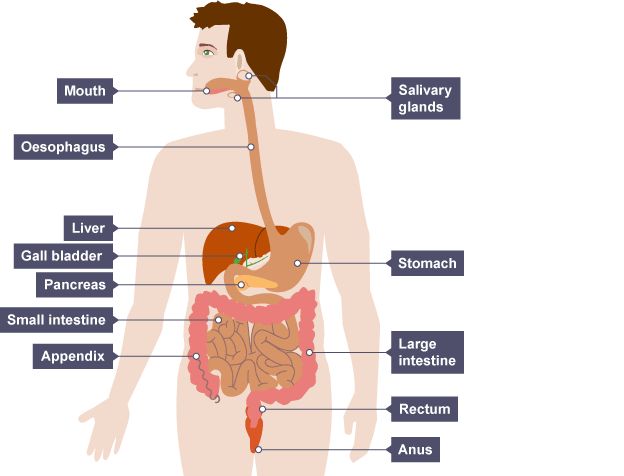 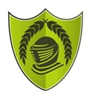 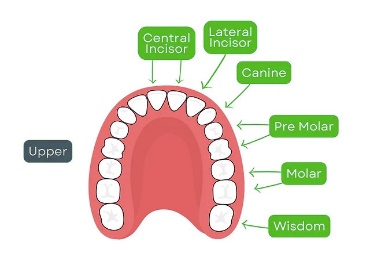 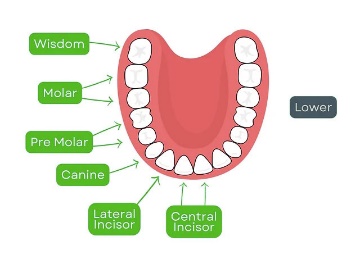 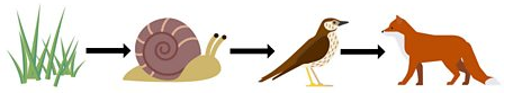 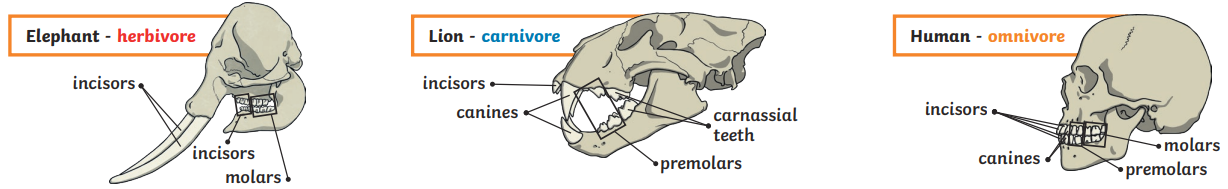 Key FactsIncisors are the large flat teeth with straight edges that are at the front of the mouth for biting and cutting.Canines are the sharp tearing teeth found at the side of the mouth behind the incisors.Premolar are the teeth between the molars and the canines that are used for holding and crushing.Molars are the large teeth at the back of the mouth with a broad surface for grinding.The teeth of an animal are designed to eat different food depending on the diet of the animal.Key VocabularyKey VocabularyKey VocabularyKey VocabularyDigestive SystemThe system for breaking down food.RectumFaeces are stored in the rectum and leave the body via the anus.OesophagusA tube that moves food from mouth to stomach.ProducerA living thing that produces its own energy.StomachAn organ that breaks down food using acid and by churning food around.ConsumerA living thing that eats animals and plants to produce energy.Small intestineAn organ where nutrients from food are absorbed into the blood.PreyAn animal that is hunted by other animals for food.Large intestineAn organ where water from food is absorbed. PredatorAn animal that hunts other animals for food.